Universidad de Chile 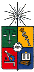 Facultad de Ciencias SocialesEscuela de Ciencias SocialesCarrera de PsicologíaPrograma “Taller de trabajo con el autosabotaje y la procrastinación”(Horario: Jueves 11:30-13:30 + Actividades a-sincrónicas)CRONOGRAMA 2022I.- Identificación de la actividad curricularI.- Identificación de la actividad curricularCarrera en que se dicta: PsicologíaProfesor o equipo:Pablo Herrera SalinasCiclo al que pertenece:EspecializaciónSemestre:VIIModalidad:PresencialCarácter:OptativoPre - requisitos:Curso TransversalAño2022II.- Descripción / Justificación de la actividad curricularII.- Descripción / Justificación de la actividad curricularDesde distintas disciplinas científicas y artísticas se ha buscado comprender el autosabotaje y ambivalencia humana. ¿Por qué no hacemos las cosas que sabemos que nos hacen bien? ¿Qué pasa que repetimos una y otra vez los mismos errores? y ¿Cómo podemos dejar de postergar lo que nos importa realmente?Este taller entrega herramientas clínicas para abordar estos problemas en nosotros mismos y en otros. Se basa en modernos desarrollos de las teorías del Self Dialógico y la Mente Modular, y asume una perspectiva basada en principios humanistas y experienciales. Desde esta mirada, la conducta "auto-derrotante" no se ve como expresión de un impulso masoquista o de ideas irracionales, sino como una expresión de conflicto interno y de aspectos de uno mismo que es necesario escuchar y acoger empáticamente.Desde distintas disciplinas científicas y artísticas se ha buscado comprender el autosabotaje y ambivalencia humana. ¿Por qué no hacemos las cosas que sabemos que nos hacen bien? ¿Qué pasa que repetimos una y otra vez los mismos errores? y ¿Cómo podemos dejar de postergar lo que nos importa realmente?Este taller entrega herramientas clínicas para abordar estos problemas en nosotros mismos y en otros. Se basa en modernos desarrollos de las teorías del Self Dialógico y la Mente Modular, y asume una perspectiva basada en principios humanistas y experienciales. Desde esta mirada, la conducta "auto-derrotante" no se ve como expresión de un impulso masoquista o de ideas irracionales, sino como una expresión de conflicto interno y de aspectos de uno mismo que es necesario escuchar y acoger empáticamente.III.- Objetivos de la actividad curricularIII.- Objetivos de la actividad curricularObjetivo General:Entregar herramientas prácticas y teóricas para que los estudiantes comprendan y resuelvan sus propias conductas y reacciones “auto-saboteadoras” y de procrastinación, así como las de los demás. Lo anterior, desde una perspectiva humanista-experiencial donde éstas conductas no se ven como ideas irracionales o expresión de un impulso masoquista-tanático a combatir, sino como una manifestación de voces rechazadas o ignoradas del self, que requieren empatía y escucha para ser canalizadas constructivamente.Objetivos Específicos:Comprender distintas conceptualizaciones teóricas que han buscado explicar el autosabotaje, la resistencia al cambio y la procrastinación, así como las consecuencias prácticas y clínicas de dichos planteamientos teóricos.Explorar las propias conductas de autosabotaje o procrastinación, desde una mirada empática en vez de juzgadora o de pelea con uno mismo.Identificar el sentido de la conducta autosaboteadora o de procrastinación, tanto en sí mismo como en otros.Aplicar estrategias prácticas de negociación interna para resolver el conflicto interno, disminuyendo el autosabotaje y la procrastinación, de modo de lograr alinear mejor la propia conducta con los objetivos, necesidades y valores.Objetivo General:Entregar herramientas prácticas y teóricas para que los estudiantes comprendan y resuelvan sus propias conductas y reacciones “auto-saboteadoras” y de procrastinación, así como las de los demás. Lo anterior, desde una perspectiva humanista-experiencial donde éstas conductas no se ven como ideas irracionales o expresión de un impulso masoquista-tanático a combatir, sino como una manifestación de voces rechazadas o ignoradas del self, que requieren empatía y escucha para ser canalizadas constructivamente.Objetivos Específicos:Comprender distintas conceptualizaciones teóricas que han buscado explicar el autosabotaje, la resistencia al cambio y la procrastinación, así como las consecuencias prácticas y clínicas de dichos planteamientos teóricos.Explorar las propias conductas de autosabotaje o procrastinación, desde una mirada empática en vez de juzgadora o de pelea con uno mismo.Identificar el sentido de la conducta autosaboteadora o de procrastinación, tanto en sí mismo como en otros.Aplicar estrategias prácticas de negociación interna para resolver el conflicto interno, disminuyendo el autosabotaje y la procrastinación, de modo de lograr alinear mejor la propia conducta con los objetivos, necesidades y valores.IV.- Temáticas o contenidos de la actividad curricularIV.- Temáticas o contenidos de la actividad curricularMódulo I: ¿Por qué hacemos cosas que nos hacen daño y postergamos lo importante? Comprensiones teóricas del autosabotaje y procrastinación- Definiciones- Modelos teóricos: Acoger vs Luchar contra la resistencia- Mirada humanista sobre el Autosabotaje- Propuesta de trabajo sobre la Procrastinación - Teorías del Self Múltiple y abordaje del conflicto internoMódulo II: Trabajo con el sentido de la resistencia o síntoma- Ejemplos sobre el sentido de la conducta sintomática o resistente- Identificar las voces internas en conflicto- Explorar empáticamente el sentido o intención positiva de cada voz internaMódulo III: Negociación interna y resolución de la ambivalencia- Trabajo de partes o polaridades internas- Identificación y desarrollo de estrategias para manejar la ambivalencia Módulo IV: Trabajo con la procrastinación- Fuerza de voluntad como recurso finito- Modelos del sacrificio vs modelos de conservación de la energía- Barreras comunes que producen procrastinación- Trabajo con el crítico interno y lucha “topdog vs underdog”Módulo I: ¿Por qué hacemos cosas que nos hacen daño y postergamos lo importante? Comprensiones teóricas del autosabotaje y procrastinación- Definiciones- Modelos teóricos: Acoger vs Luchar contra la resistencia- Mirada humanista sobre el Autosabotaje- Propuesta de trabajo sobre la Procrastinación - Teorías del Self Múltiple y abordaje del conflicto internoMódulo II: Trabajo con el sentido de la resistencia o síntoma- Ejemplos sobre el sentido de la conducta sintomática o resistente- Identificar las voces internas en conflicto- Explorar empáticamente el sentido o intención positiva de cada voz internaMódulo III: Negociación interna y resolución de la ambivalencia- Trabajo de partes o polaridades internas- Identificación y desarrollo de estrategias para manejar la ambivalencia Módulo IV: Trabajo con la procrastinación- Fuerza de voluntad como recurso finito- Modelos del sacrificio vs modelos de conservación de la energía- Barreras comunes que producen procrastinación- Trabajo con el crítico interno y lucha “topdog vs underdog”V.- Metodología de la actividad curricularV.- Metodología de la actividad curricularEl curso es de carácter fundamentalmente práctico-experiencial. Se trabajarán contenidos teóricos al inicio para explicar los conceptos y fundamentar los ejercicios. Posteriormente, el trabajo será principalmente de tipo taller en que los mismos estudiantes realizarán ejercicios individuales y en pequeños grupos, con guía y retroalimentación docente. Además, se realizarán trabajos prácticos semanales en las horas no presenciales del curso, para fortalecer las herramientas aprendidas. El 2021 el curso se dictará online. Se irán alternando las sesiones sincrónicas con entrega de material (textos, guías de ejercicios y videos) a-sincrónico. El curso es de carácter fundamentalmente práctico-experiencial. Se trabajarán contenidos teóricos al inicio para explicar los conceptos y fundamentar los ejercicios. Posteriormente, el trabajo será principalmente de tipo taller en que los mismos estudiantes realizarán ejercicios individuales y en pequeños grupos, con guía y retroalimentación docente. Además, se realizarán trabajos prácticos semanales en las horas no presenciales del curso, para fortalecer las herramientas aprendidas. El 2021 el curso se dictará online. Se irán alternando las sesiones sincrónicas con entrega de material (textos, guías de ejercicios y videos) a-sincrónico. VI.- Evaluación de la actividad curricularVI.- Evaluación de la actividad curricularSe realizarán las siguientes evaluaciones:1. Trabajo práctico de identificación del sentido de la conducta de autosabotaje, mediante entrevista clínica. 20%2. Trabajo práctico de facilitación de la negociación interna y construcción de objetivos “ecológicos”, coherentes con todos los aspectos o voces del self. 20%3. Trabajo práctico de identificación de las barreras internas y externas que generan procrastinación, y desarrollo de un plan de intervención. 20%Se realizarán las siguientes evaluaciones:1. Trabajo práctico de identificación del sentido de la conducta de autosabotaje, mediante entrevista clínica. 20%2. Trabajo práctico de facilitación de la negociación interna y construcción de objetivos “ecológicos”, coherentes con todos los aspectos o voces del self. 20%3. Trabajo práctico de identificación de las barreras internas y externas que generan procrastinación, y desarrollo de un plan de intervención. 20%VII.- Bibliografía básica y obligatoria de la actividad curricularVII.- Bibliografía básica y obligatoria de la actividad curricularArkowitz, H. (2002). Toward an integrative perspective on resistance to change. Journal of Clinical Psychology, 58(2), 219–227.Cowan, E., & Presbury, J. (2000). Meeting client resistance and reactance with reverence. Journal of Counseling & Development, 78, 411–419.Herrera, P. (2020) “If my Plan Doesn’t Work, I’ll Follow the Doctor’s Orders”. A Dialogical Self Analysis of Chronic Patients’ Medical Treatment Ambivalence, Journal of Constructivist Psychology, DOI: 10.1080/10720537.2020.1864690Wachtel, P. L. (1996). La comunicación terapéutica. Bilbao: Desclée De Brower. Capítulo 5: Intervenciones acusatorias y facilitadoras. Crítica y permiso en el diálogo terapéuticoAdemás, se incluyen los siguientes recursos web:Herrera, P. (2015) ¿Por qué no seguimos los tratamientos médicos e indicaciones de salud? Ceresdesarrollohumano.comParte 1: http://ceresdesarrollohumano.com/post/104330587283/por-que-no-seguimos-los-tratamientos-medicos-eParte 2: http://ceresdesarrollohumano.com/post/104923920803/por-que-no-seguimos-los-tratamientos-medicos-eHerrera, P. (2013) Cómo logré dejar de procrastinar usando la ley del mínimo esfuerzo. Ceresdesarrollohumano.comParte 1: http://ceresdesarrollohumano.com/post/67747139284/como-logre-dejar-de-procrastinar-usando-la-ley-delParte 2: http://ceresdesarrollohumano.com/post/68362117497/como-deje-de-procrastinar-usando-la-ley-del-minimoHerrera, P. (2014) Cómo abordar proyectos de largo plazo sin desmotivarme. Ceresdesarrollohumano.comParte 1: http://ceresdesarrollohumano.com/post/95381947503/como-abordar-proyectos-de-largo-plazo-sinParte 2: http://ceresdesarrollohumano.com/post/96005011033/como-abordar-proyectos-de-largo-plazo-sinArkowitz, H. (2002). Toward an integrative perspective on resistance to change. Journal of Clinical Psychology, 58(2), 219–227.Cowan, E., & Presbury, J. (2000). Meeting client resistance and reactance with reverence. Journal of Counseling & Development, 78, 411–419.Herrera, P. (2020) “If my Plan Doesn’t Work, I’ll Follow the Doctor’s Orders”. A Dialogical Self Analysis of Chronic Patients’ Medical Treatment Ambivalence, Journal of Constructivist Psychology, DOI: 10.1080/10720537.2020.1864690Wachtel, P. L. (1996). La comunicación terapéutica. Bilbao: Desclée De Brower. Capítulo 5: Intervenciones acusatorias y facilitadoras. Crítica y permiso en el diálogo terapéuticoAdemás, se incluyen los siguientes recursos web:Herrera, P. (2015) ¿Por qué no seguimos los tratamientos médicos e indicaciones de salud? Ceresdesarrollohumano.comParte 1: http://ceresdesarrollohumano.com/post/104330587283/por-que-no-seguimos-los-tratamientos-medicos-eParte 2: http://ceresdesarrollohumano.com/post/104923920803/por-que-no-seguimos-los-tratamientos-medicos-eHerrera, P. (2013) Cómo logré dejar de procrastinar usando la ley del mínimo esfuerzo. Ceresdesarrollohumano.comParte 1: http://ceresdesarrollohumano.com/post/67747139284/como-logre-dejar-de-procrastinar-usando-la-ley-delParte 2: http://ceresdesarrollohumano.com/post/68362117497/como-deje-de-procrastinar-usando-la-ley-del-minimoHerrera, P. (2014) Cómo abordar proyectos de largo plazo sin desmotivarme. Ceresdesarrollohumano.comParte 1: http://ceresdesarrollohumano.com/post/95381947503/como-abordar-proyectos-de-largo-plazo-sinParte 2: http://ceresdesarrollohumano.com/post/96005011033/como-abordar-proyectos-de-largo-plazo-sinVIII.- Bibliografía complementariaVIII.- Bibliografía complementariaBeutler, L. E., Rocco, F., & Moleiro, C. (2001). Resistance. Psychotherapy: Theory, Research, Practice, Training, 34(4), 431–436.Carretero, F., Feixas, G., Pellungrini, I., & Saúl, L. A. (2001). Cuando relacionarse amenaza la identidad. La fobia social desde un enfoque constructivista. Boletín De Psicología, 72, 43–55.Ecker, B., & Hulley, L. (1996). Depth-oriented brief therapy. San Francisco: Jossey-Bass.Engle, D. E., & Holiman, M. (2002). A gestalt‐experiential perspective on resistance. Journal of Clinical Psychology, 58(2), 175–183.Ecker, B., & Hulley, L. (2007, November 24). Coherence Therapy for Panic Attacks. Www.Coherencetherapy.org. Retrieved October 2012, from http://www.coherencetherapy.orgFeixas, G., Montesano, A., Compañ, V., Salla, M., Dada, G., Pucurull, O., et al. (2014). Cognitive conflicts in major depression: Between desired change and personal coherence. The British Journal of Clinical Psychology / the British Psychological Society, 53(4), n/a–n/a. doi:10.1111/bjc.12050Frankel, Z., & Levitt, H. M. (2006). Postmodern Strategies for Working with Resistance: Problem Resolution or Self-Revolution? Journal of Constructivist Psychology, 19(3), 219–250. doi:10.1080/13854040600689141Greenberg, L. S. (1979). Resolving splits: Use of the two chair technique. Psychotherapy: Theory, Research & Practice, 16(3), 316.Herrera, P. (2013). Cooperation and resistance toward medical treatment in hypertensive patients who require lifestyle changes. (Doctoral Dissertation). Ruprecht-karls-universität Heidelberg, Heidelberg.Herrera, P., Moncada, L., & Defey, D. (2016). Understanding Non-Adherence From the Inside: Hypertensive Patients' Motivations for Adhering and Not Adhering. Qualitative Health Research, 1–13. http://doi.org/10.1177/1049732316652529Martínez, A. (2012). Interrupción: La visión Gestáltica de las resistencias. Retrieved April 28, 2015, from http://www.gestalt.cl/articulo.php?textoId=10Messer, S. B. (2002). A psychodynamic perspective on resistance in psychotherapy: vive la résistance. Journal of Clinical Psychology, 58(2), 157–163. doi:10.1002/jclp.1139Moyers, T. B., & Rollnick, S. (2002). A motivational interviewing perspective on resistance in psychotherapy. Journal of Clinical Psychology, 58(2), 185–193. doi:10.1002/jclp.1142Newman, C. F. (2002). A cognitive perspective on resistance in psychotherapy. Journal of Clinical Psychology, 58(2), 165–174.Sassenfeld, A. (sin fecha). La resistencia y los mecanismos de la neurosis en psicoterapia gestáltica. Facso.uchile.cl. Retrieved December 8, 2012, from http://www.facso.uchile.cl/psicologia/caps/docs/La_resistencia_y_los_mecanismos_de_la_neurosis_en_la_terapia_gest_ltica.pdf.Seibel, C., & Dowd, E. (1999). Reactance and therapeutic noncompliance. Cognitive Therapy and Research.Scent, C. L., & Boes, S. R. (2014). Acceptance and Commitment Training: A Brief Intervention to Reduce Procrastination Among College Students. Journal of College Student Psychotherapy, 28(2), 144–156. doi:10.1080/87568225.2014.883887Steel, P. (2007). The nature of procrastination: A meta-analytic and theoretical review of quintessential self-regulatory failure. Psychological Bulletin, 133(1), 65–94. doi:10.1037/0033-2909.133.1.65Van Denburg, T. F., & Kiesler, D. J. (2002). An interpersonal communication perspective on resistance in psychotherapy. Journal of Clinical Psychology, 58(2), 195–205. doi:10.1002/jclp.1143Beutler, L. E., Rocco, F., & Moleiro, C. (2001). Resistance. Psychotherapy: Theory, Research, Practice, Training, 34(4), 431–436.Carretero, F., Feixas, G., Pellungrini, I., & Saúl, L. A. (2001). Cuando relacionarse amenaza la identidad. La fobia social desde un enfoque constructivista. Boletín De Psicología, 72, 43–55.Ecker, B., & Hulley, L. (1996). Depth-oriented brief therapy. San Francisco: Jossey-Bass.Engle, D. E., & Holiman, M. (2002). A gestalt‐experiential perspective on resistance. Journal of Clinical Psychology, 58(2), 175–183.Ecker, B., & Hulley, L. (2007, November 24). Coherence Therapy for Panic Attacks. Www.Coherencetherapy.org. Retrieved October 2012, from http://www.coherencetherapy.orgFeixas, G., Montesano, A., Compañ, V., Salla, M., Dada, G., Pucurull, O., et al. (2014). Cognitive conflicts in major depression: Between desired change and personal coherence. The British Journal of Clinical Psychology / the British Psychological Society, 53(4), n/a–n/a. doi:10.1111/bjc.12050Frankel, Z., & Levitt, H. M. (2006). Postmodern Strategies for Working with Resistance: Problem Resolution or Self-Revolution? Journal of Constructivist Psychology, 19(3), 219–250. doi:10.1080/13854040600689141Greenberg, L. S. (1979). Resolving splits: Use of the two chair technique. Psychotherapy: Theory, Research & Practice, 16(3), 316.Herrera, P. (2013). Cooperation and resistance toward medical treatment in hypertensive patients who require lifestyle changes. (Doctoral Dissertation). Ruprecht-karls-universität Heidelberg, Heidelberg.Herrera, P., Moncada, L., & Defey, D. (2016). Understanding Non-Adherence From the Inside: Hypertensive Patients' Motivations for Adhering and Not Adhering. Qualitative Health Research, 1–13. http://doi.org/10.1177/1049732316652529Martínez, A. (2012). Interrupción: La visión Gestáltica de las resistencias. Retrieved April 28, 2015, from http://www.gestalt.cl/articulo.php?textoId=10Messer, S. B. (2002). A psychodynamic perspective on resistance in psychotherapy: vive la résistance. Journal of Clinical Psychology, 58(2), 157–163. doi:10.1002/jclp.1139Moyers, T. B., & Rollnick, S. (2002). A motivational interviewing perspective on resistance in psychotherapy. Journal of Clinical Psychology, 58(2), 185–193. doi:10.1002/jclp.1142Newman, C. F. (2002). A cognitive perspective on resistance in psychotherapy. Journal of Clinical Psychology, 58(2), 165–174.Sassenfeld, A. (sin fecha). La resistencia y los mecanismos de la neurosis en psicoterapia gestáltica. Facso.uchile.cl. Retrieved December 8, 2012, from http://www.facso.uchile.cl/psicologia/caps/docs/La_resistencia_y_los_mecanismos_de_la_neurosis_en_la_terapia_gest_ltica.pdf.Seibel, C., & Dowd, E. (1999). Reactance and therapeutic noncompliance. Cognitive Therapy and Research.Scent, C. L., & Boes, S. R. (2014). Acceptance and Commitment Training: A Brief Intervention to Reduce Procrastination Among College Students. Journal of College Student Psychotherapy, 28(2), 144–156. doi:10.1080/87568225.2014.883887Steel, P. (2007). The nature of procrastination: A meta-analytic and theoretical review of quintessential self-regulatory failure. Psychological Bulletin, 133(1), 65–94. doi:10.1037/0033-2909.133.1.65Van Denburg, T. F., & Kiesler, D. J. (2002). An interpersonal communication perspective on resistance in psychotherapy. Journal of Clinical Psychology, 58(2), 195–205. doi:10.1002/jclp.1143DíaHoraClase y ContenidosEvaluaciones y Lecturas(1)17-311:30-13:30Introducción teórica y principio de intención positivaTarea introductoriaBib:Arkowitz, 2002Herrera, 2015(2)24-311:30-13:30Comprensión del autosabotaje: Modelo de formulación de casoWachtel, 1996Cowan & Presbury, 2000(3)31-311:30-13:30Habilidades Relacionales Básicas (4)7-4Ejercicios para entender la intención positiva o sentido de la conducta problemática: Técnicas Básicas(5)14-411:30-13:30Ejercicios para entender la intención positiva o sentido de la conducta problemática: Técnicas de deprivación del síntoma 1Herrera, 2020(6)21-411:30-13:30Ejercicios para entender la intención positiva o sentido de la conducta problemática: Técnicas de deprivación del síntoma 2(7)28-411:30-13:30Ejercicios para entender la intención positiva o sentido de la conducta problemática: Técnicas de dialogo con partes internas (8)5-511:30-13:30Ejercicios para entender la intención positiva o sentido de la conducta problemática: Técnicas de dialogo con partes internas 2(9)12-511:30-13:30Ejercicios para facilitar la integración: Dialogo de partes y silla vacía 1Entrega Trabajo 119-5Semana Receso(10)26-511:30-13:30Ejercicios para facilitar la integración: Dialogo de partes y silla vacía 2(11)2-611:30-13:30Ejercicios para facilitar la integración: Dialogo de partes y silla vacía 3(12)9-611:30-13:30Procrastinación. Propuesta de modelo comprensivoEntrega Trabajo 2(13)16-611:30-13:30Procrastinación: Autocrítica y Autocompasión(14)23-611:30-13:30Procrastinación: Autocrítica y Autocompasión 2(15)30-611:30-13:30Procrastinación y Mirada Contextual(16)8-711:30-13:30Co-construcción y evaluación de ObjetivosEntrega Trabajo 3